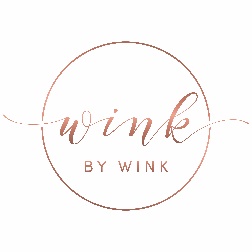 CLIENT MEDICAL HISTORY Date ___________________________________  Birth Date ___________________(Age)_____________ NAME _______________________________________________________________________________ Address ______________________________________________________________________________ City _________________________________   State _______________  Zip _______________________ Email _______________________________________________   Phone __________________________ Emergency Contact ____________________________________  Phone __________________________Do you presently have, or have previously had any of the following: ( Circle YES or NO )Yes  No   History of MRSA     Yes  No   Pregnant / Breastfeeding Now Yes  No   Botox (Last treatment _____________)Yes  No   Abnormal Heart Condition Yes  No   Diabetes      Yes  No   Autoimmune Disorder Yes  No   Lip Fillers / Restylane / Juvederm   Yes  No   Take Meds before Dental work Yes  No   Cold Sores / Fever Blisters    Yes  No   Cancer - What Year ______________ Yes  No   Blepharoplasty (Eyelid Surgery)   Yes  No   Accutane or Acne Treatment Yes  No   Hepatitis (A, B, C, D)    Yes  No   Chemotherapy / Radiation Yes  No   Forehead / Brow Lift    Yes  No   Tanning by Booth or Sun Yes  No   Easy Bleeding     Yes  No   Tumors / Growths / Cysts Yes  No   Alcoholism       Yes  No   Difficulty Numbing w/ Dental  Yes  No   Brow / Lash Tinting     Yes  No   Oily Skin Yes  No   Eye Surgery / Injury / Corneal Abrasion Yes  No   Chemical Peel (Last Treatment ___________________) Yes  No   Taking Blood Thinners - Aspirin, Ibuprofen, Alcohol, Coumadin, etc. __________________________ Yes  No   Allergic Reactions to any medications - Lidocaine, Tetracaine, Epinephrine, Dermacaine, Benzyl        Alcohol, Carbopol, Lecithin, Propylen Glycol, Vitamin E, Acetate, etc.? ____________________________ Yes  No   Allergies to metals, latex, food, etc. ________________________________________________ Yes  No   Any diseases or disorders not listed:  _______________________________________________ Yes  No   Do you use skin care products containing Retin-a, glycolic acid or alpha hydroxyl? Please list medications or vitamins you’re currently taking: ____________________________________ ____________________________________________________________________________________ I agree that all the above information is true and accurate to the best of my knowledge. Signed __________________________________________________   Date _______________________POSSIBLE RISKS, HAZARDS or COMPLICATIONS(Please READ and INITIAL)____ PAIN:  There can be pain even after the topical anesthetic has been used.  Anesthetics work better on some    people than on others. ____ INFECTION: Infection is very unusual.  The areas treated must be kept clean and only freshly cleaned hands    should touch the areas.   See “After Care” Instructions. ____ UNEVEN PIGMENTATION:  This can result from poor healing, infection, bleeding, or many other causes.    Your follow-up appointment will likely correct any uneven appearance. ____ ASYMMETRY:  Every effort will be made to avoid asymmetry, but our faces are not symmetrical, so     adjustments may be needed during the follow-up session to correct any unevenness. ____ EXCESSIVE SWELLING OR BRUISING:  Some people bruise and swell more than others.  Ice packs may help and the bruising and swelling typically disappears within 1-5 days.  Some people don’t bruise or swell at all. ____ ANESTHESIA:  Topical anesthetics are used to numb the area to be tattooed.  Lidocaine, Prilocaine,     Benzocaine, Tetracain, and Epinephrine in a liquid, cream or gel forms are typically used.  If you are allergic   to any of these, please inform me immediately before procedure begins. ____ MRI:  Because pigments used in permanent cosmetic procedures contain inert oxides, a low-level magnet may be required if you need to be scanned by an MRI machine.  You must inform your technician of any tattoos or permanent cosmetics. ALLERGIC REACTION There is a small possibility of an allergic reaction.  You may take a 5-7 day patch test to determine this.   Please initial to:      A) WAIVE patch test ___________    B) TAKE Patch Test ____________ The alternative to these possibilities is to use cosmetics and not undergo the 3-D eyebrow Microblading Procedure. Consent and Release for procedures performed: Signed __________________________________________________     Date ___________________STATEMENT OF CONSENT ( Please READ and INITIAL )_____ Aftercare instructions have been explained to me and a written copy will be given to me to retain in my possession, which I will follow to the best of my ability.  If I have questions, I will TEXT you. _____ I understand that a certain amount of discomfort is associated with this procedure and that swelling, redness and bruising may occur. _____ I understand that Retin-A, Renova, Alpha Hydroxy and Glycol Acids must not be used on the treated areas. They will alter the color. _____ I understand that sun, tanning beds, pools, some skin care products and medications can affect my permanent makeup. _____ I will tell all skin care professionals or medical personnel about my permanent makeup procedures, especially if I’m scheduled for an MRI. _____ I accept the responsibility for my explanation to you, my desire for specific colors, shape, and    position for any procedure done today. If I don’t like something, I will speak up and tell you. _____ I understand that implanted pigment color can slightly change color or fade over time due to    circumstances beyond your control and I may need to maintain the color and shape with future    applications and a touch-up session within 3 months.  _____ I acknowledge that the proposed procedure(s) involve risks inherent in the procedure and have    possibilities of complications during and/or following the procedures such as: infection, misplaced    pigment, poor color-retention and hyper-pigmentation. _____ I have been quoted the cost of today’s appointment, which does not include any additional     touchups. There will be NO REFUNDS for this / these elective procedures. I certify that I have read, or have had read to me, the contents of this form.  I understand the risks and alternatives involved in this procedure(s) and I have had the opportunity to ask questions and all of my questions have been answered.  I acknowledge that I have reviewed and approved the material given to me and I authorize Whitney Denham to perform on my body the 3D Eyebrow Microblading / Microshading procedure today. Signed _______________________________________________________  Date ___________________CONSENT AND RELEASE AGREEMENT(Please READ thoroughly)This form is designed to give information needed to make an informed decision of whether or not to undergo a 3-D Eyebrow Microblading Semi-Permanent make-up application.  If you have questions, please don’t hesitate to ask. Although 3-D Eyebrow Microblading and MicroShading is effective in most cases, no guarantee can be made that a specific client will benefit from the procedure. This is the process of inserting pigment into the dermal layer of skin and is a form of tattooing. All instruments that enter the skin or come in contact with the body fluids are disposable and disposed of after each use.  Cross-contamination guidelines are strictly adhered to.  Safety is of the utmost importance. Generally, the results are excellent.  However, a perfect result is not a realistic expectation.  It is typical to expect a touch-up after the first session of healing is complete. Initially the color will appear much more vibrant or darker compared to the end result.  Usually within 5-7 days the color will fade 30%-40%, soften, and look more natural.  The initial crisp lines “fuzz” as the pigment is absorbed into the skin.  The pigment is semi-permanent and will fade over time and will likely need to be touched-up within 1-2 years.  Please note that color may fade faster on oily skin - please refer to the Policy Section.PHOTOGRAPHYWe would like your permission to use these photos for advertising.  For example, in portfolios, online social media, print ads, etc.  Your consent is necessary for us to do this. Please circle and indicate with your signature if you would like your photos used or not used in advertising.              YES, feel free to use them.          NO, please do not use them. PRINTED NAME ______________________________PHONE __________________________________ EMAIL______________________________________________________________________________ How did you hear about us?   Who can we thank for the referral? ___________________________________________________________________________________  SIGNED ________________________________________________ DATE _______________________AFTERCARE INSTRUCTIONSI aim for perfection, but everyone’s skin is different, and will react differently to the procedure of semi-permanent Microblading / Microshading.  Some skin will heal faster than others, and some skin will retain the pigment longer.   I want you to be THRILLED with the results for the months ahead, so please follow instructions!  Failure to follow after-care instructions may result in infections, pigment loss or discoloration.  We recommend yearly touch-ups to fill in any holes where pigment has faded and to maintain the shape.  All skin is aging, and some of us will be harder on our skin than others; swimming, tanning, weather and chemicals all have negative affects on our skin.  For the FIRST DAY after procedure, blot very gently with a warm damp paper towel or cloth to remove residue from procedure. Blot every few hours to make sure there's no build-up. Starting the first day, apply balm every night before bedtime, and make sure to apply with a clean finger. Use balm for 3 weeks or until gone. DRINK LOTS OF WATER!! DO NOT sleep on your face or side of your face for the first 2 weeks.  This creates lines where the skin wrinkles, and it pushes out the pigment. Just wear your hair in pigtails to prevent sleeping on your sides, or use a neck pillow used on airplanes. NEVER rush the healing process.  DO NOT scrub, rub, or pick at the scabs that form.  Allow it to flake off by itself.  If it is removed before it is ready, the pigment underneath can be pulled out.  The pigment is in the scabs, so try to keep the scabs on as long as possible!  If they start to itch, just tap them gently to relieve the itching, or apply a small amount of balm. DO NOT get the brows wet during the healing process until all scabs have fallen off. (except day one when you blot gently.) DO NOT put anything (water, make-up, lotions, potions or oils of any kind) on the brows for 14 days or until healed.  DO NOT sweat for 14 Days - this is a hard one, but body heat expands the pores.  Sweat has salt and will prematurely fade, blur, or reject the pigment altogether, and can cause them to turn grey.  No steam showers as it also opens the pores. DO NOT use any Retin-A or Glycolic Acids on the brow area during or after healing.  It will cause pigment to fade quicker. Stay out of the sun for 2 weeks.  Then be sure to use sunblock on the healed brows to prevent fading. DO NOT use a tanning bed for a month.  Preferably NEVER.  Sun exposure will fade and discolor the brows faster, just like regular tattoos. Only touch the microbladed / microshaded brows with squeaky-clean hands during the healing process to prevent infection.POLICYAll skin is different and will accept dyes differently.  My goal is to make them match as closely as possible, but nature does play a role in the contour of our brows.  Hair patterns, and bone structure are never identical from brow to brow.  Oily skin is especially difficult as it tends to “push” the color out or blur the lines more than normal, and will most likely need an additional or more frequent touch-ups.  Microblading/Microshading is at LEAST a 2-part process, sometimes it might take a third time to get them perfect.Additional Touch-ups 3-6 months after initial session will be $150.  Yearly Touch-ups / Color Boosts are $300.If a full re-do is required, the fee will be at the current price. $400.I always welcome and appreciate your feedback.If something is bugging you, PLEASE LET ME KNOW - sadly I’m not a mind-reader.  If you think something is off, i.e. one tail is shorter, one looks thicker, the color isn’t dark enough, etc., DON’T PANIC!  The touchup appointment is to ﬁx those imperfections and to perfect the little details.MICROBLADING and MICROSHADING IS A 2-PART PROCESS.Please try to be patient and wait at LEAST 6 weeks to see the ﬁnal results. If you have questions or concerns or if you’d like a copy of your pics, PLEASE TEXT ME (512) 803-0123The client shall consult a health care practitioner at the first sign of infection or an allergic reaction, and report any diagnosed infection, allergic reaction, or adverse reaction resulting from the tattoo to the artist and to the Texas Department of State Health Services, Drugs and Medical Devices Group, at 1-888-839-6676.Thank you so much for choosing me to be your artist. -wink